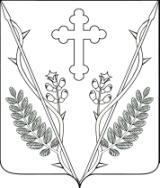 СоветВеселовского сельского поселения Павловского районаР Е Ш Е Н И Е14.11.2018     	                                                                                      № 64/243станица ВеселаяОб утверждении Положения о концессионных соглашениях в отношении муниципального имущества муниципального образования – Веселовское сельское  поселение Павловского района Краснодарского краяВ соответствии с Федеральными законами от 21 июля 2005 года N 115-ФЗ "О концессионных соглашениях", от 6 октября 2003 года №131-ФЗ "Об общих принципах организации местного самоуправления в Российской Федерации", Уставом муниципального образования – Веселовское сельское поселение Павловского района Краснодарского края, в целях привлечения инвестиций и обеспечения эффективного использования имущества, находящегося в собственности муниципального образования – Веселовское сельское поселение Павловского района, Совет депутатов Веселовского сельского поселения Павловского района р е ш и л:1. Утвердить Положение о концессионных соглашениях в отношении муниципального имущества муниципального образования – Веселовское сельское поселение Павловского района Краснодарского края согласно приложению (приложение).2. Решение разместить в информационно-телекоммуникационной сети Интернет на официальном сайте администрации Веселовского сельского поселения Павловского района3. Контроль за выполнением настоящего решения возложить на постоянную комиссию Совета Веселовского сельского поселения Павловского района по вопросам финансов, бюджету, налогам и инвестиционной политике (Яблоновская).4. Настоящее решение вступает в силу с момента его обнародования.Глава Веселовского сельского поселения Павловского района 	                                                          С.В.Мороз                                                                                                  ПРИЛОЖЕНИЕ                                                                                к решению Совета  Веселовского сельского поселения                                                                                 Павловского районаот _______________ № ______Положениео концессионных соглашениях в отношении муниципального имущества муниципального образования – Веселовское сельское поселение Павловского района Краснодарского края1. Общие положения1.1. Настоящее Положение в соответствии с федеральными законами и иными правовыми актами Российской Федерации, Уставом муниципального образования – Веселовское сельское поселение Павловского района устанавливает:- полномочия администрации поселения, ее должностных лиц по организации и проведению конкурсов на право заключения концессионных соглашений в отношении имущества (далее в настоящем Положении - концессионные соглашения) право собственности на которое принадлежит или будет принадлежать муниципальному образованию – Веселовское сельское поселение Павловского района Краснодарского края (далее в настоящем Положении - муниципальное имущество);- порядок организации и проведения администрацией, должностными лицами конкурсов на право заключения концессионных соглашений в отношении муниципального имущества;- порядок подготовки и принятия решений о заключении концессионных соглашений;- порядок определения сроков действия концессионных соглашений;- порядок определения размера концессионной платы, формы, порядка и сроков ее внесения;- порядок определения иных условий концессионных соглашений;- порядок предоставления концессионерам в аренду (субаренду) земельных участков, на которых располагаются объекты концессионных соглашений и (или) которые необходимы для осуществления концессионерами деятельности, предусмотренной концессионными соглашениями;- порядок осуществления контроля за исполнением обязательств по концессионным соглашениям;- иные правила, касающиеся заключения и исполнения концессионных соглашений.1.2. Решения о заключении концессионных соглашений принимаются администрацией муниципального образования – Веселовское сельское поселение Павловского района Краснодарского края в порядке, установленном настоящим Положением и иными правовыми актами поселения.1.3. Администрацией муниципального образования – Веселовское сельское поселение Павловского района Краснодарского края (далее - Администрация) осуществляются полномочия концедента при заключении и исполнении концессионных соглашений.1.4. К отношениям, связанным с подготовкой, заключением, изменением и прекращением концессионных соглашений, и по иным вопросам, указанным в пункте 1.1 настоящего Положения, применяются в соответствующих частях нормы правовых актов поселения о договорах, элементы которых содержатся в концессионных соглашениях, если иное не установлено настоящим Положением.Порядок предоставления земельных участков, находящихся в муниципальной собственности поселения и (до разграничения государственной собственности на землю) в государственной собственности, установленный ранее принятыми правовыми актами администрации муниципального образования, применяется в части, не противоречащей настоящему Положению.1.5. Определить сайт администрации муниципального образования Павловский район  и сайт  администрации Веселовское сельского поселения Павловского района admveselovskoe.ru официальными изданиями, в которых опубликовываются сообщения о проведении конкурсов на право заключения концессионных соглашений, о внесении изменений в конкурсную документацию и о результатах проведения конкурсов.Сведения, предусмотренные статьями 24 - 26, 28, 29, 31, 33 - 35 Федерального закона "О концессионных соглашениях", подлежат размещению на официальном сайте Веселовского сельского поселения Павловского района в сети Интернет и на определенном Правительством Российской Федерации официальном сайте в сети Интернет, на котором размещается информация о проведении всех открытых конкурсов.1.6. Финансирование расходов на организацию и подготовку заключения концессионных соглашений, исполнение концедентом условий концессионных соглашений, контроль за выполнением условий концессионных соглашений осуществляются за счет ассигнований местного бюджета, выделяемых в установленном порядке на осуществление органами местного самоуправления полномочий собственника муниципального имущества.2. Подготовка решения о заключении концессионного соглашения2.1. Подготовка проекта решения о заключении концессионного соглашения и подготовка конкурсной документации, в том числе условий концессионных соглашений, осуществляется администрацией поселения.2.3. Администрация обобщает предложения об условиях концессионного соглашения в части:- состава и описания, в том числе технико-экономических показателей, объекта концессионного соглашения;- обязательств концессионера по созданию и (или) реконструкции объекта концессионного соглашения, сроков его создания и (или) реконструкции концессионером объекта концессионного соглашения, и начала его использования (эксплуатации);- предоставления концедентом во владение и в пользование концессионера муниципального имущества, образующего единое целое с объектом концессионного соглашения и (или) предназначенного для использования по общему назначению для осуществления концессионером деятельности, предусмотренной концессионным соглашением (с указанием состава и описания такого имущества, цели и срока его использования (эксплуатации) концессионером), и установления обязательств концессионера в отношении такого имущества по его модернизации, замене морально устаревшего и физически изношенного оборудования новым, более производительным оборудованием, иному улучшению характеристик и эксплуатационных свойств такого имущества;- принадлежности имущества, созданного или приобретенного концессионером при исполнении концессионного соглашения и не являющегося объектом концессионного соглашения;- целей, порядка и срока использования (эксплуатации) объекта концессионного соглашения;- объема инвестиций в создание и (или) реконструкцию объекта концессионного соглашения;- срока сдачи в эксплуатацию созданного и (или) реконструированного объекта концессионного соглашения с установленными концессионным соглашением технико-экономическими показателями;- объема производства товаров, выполнения работ, оказания услуг при осуществлении деятельности, предусмотренной концессионным соглашением;- порядка и условий установления и изменения цен (тарифов) на производимые товары, выполняемые работы, оказываемые услуги и надбавок к ценам (тарифам) при осуществлении деятельности, предусмотренной концессионным соглашением;- обязательств концессионера по реализации производимых товаров, выполнению работ, оказанию услуг по регулируемым ценам (тарифам) и в соответствии с установленными надбавками к ценам (тарифам);- порядка предоставления концессионером потребителям установленных федеральными законами, нормативными правовыми актами поселения льгот (в том числе льгот по оплате товаров, работ, услуг);- обязательств концессионера по реализации производимых товаров, выполнению работ, оказанию услуг на внутреннем рынке в течение срока, установленного концессионным соглашением;- способов обеспечения концессионером исполнения обязательств по концессионному соглашению, в том числе по страхованию риска утраты (гибели) или повреждения объекта концессионного соглашения;- обязательств концедента по финансированию части расходов на создание и (или) реконструкцию объекта концессионного соглашения, расходов на использование (эксплуатацию) указанного объекта, по предоставлению гарантий концессионеру;- срока передачи концессионером концеденту объекта концессионного соглашения и иного предусмотренного концессионным соглашением и определяемого в соответствии с частью 9 статьи 3 Федерального закона "О концессионных соглашениях" имущества;- определения действий (бездействия) концедента или концессионера, являющихся существенными нарушениями условий концессионного соглашения (помимо указанных в федеральных законах существенных нарушений его условий);- размера и формы имущественной ответственности сторон концессионного соглашения за неисполнение или ненадлежащее исполнение своих обязательств по концессионному соглашению;- распределения продукции и доходов, полученных концессионером в результате осуществления деятельности, предусмотренной концессионным соглашением;- распределения риска случайной гибели или случайного повреждения объекта концессионного соглашения;- концессионной платы (размера, формы, порядка и сроков ее внесения);- порядка распоряжения концессионером объектом концессионного соглашения;- иных предусмотренных федеральными законами существенных условий.2.4. Администрация, одновременно с предложениями об условиях концессионного соглашения разрабатывает:а) предложения о требованиях, которые предъявляются к участникам конкурса (в том числе требования к их квалификации, профессиональным, деловым качествам) и в соответствии с которыми проводится предварительный отбор участников конкурса;б) предложения о критериях конкурса и установленных в соответствии с частью 3 статьи 24 Федерального закона "О концессионных соглашениях" параметрах критериев конкурса;в) перечень документов и материалов, представляемых заявителями (в том числе документов и материалов, подтверждающих их соответствие требованиям, предъявляемым к участникам конкурса);г) предложения о размере задатка, вносимого в обеспечение исполнения обязательства по заключению концессионного соглашения (далее - задаток);д) предложения о составе конкурсной комиссии по проведению конкурса на право заключения концессионного соглашения, расчеты срока окупаемости инвестиций в создание и (или) реконструкцию объекта концессионного соглашения, платы по концессионному соглашению, а также иные расчеты, необходимые для определения условий концессионного соглашения.3. Конкурс на право заключения концессионного соглашения3.1. Организация и проведение конкурсов на право заключения концессионных соглашений (далее в настоящем Положении - конкурсы) возлагаются на администрацию муниципального образования – Веселовское сельское поселение Павловского района Краснодарского края.3.2. Конкурсы проводятся комиссией по организации и проведению торгов на право заключения договоров аренды и продаже муниципального имущества на основании постановления администрации муниципального образования – Веселовское сельское поселение Павловского района Краснодарского края  о заключении концессионного соглашения.3.3. В целях организации и проведения конкурсов администрация:а) представляет заявителям на основании их заявлений конкурсную документацию в порядке, предусмотренном сообщением о проведении конкурса;б) представляет в письменной форме разъяснения положений конкурсной документации по запросам заявителей;в) размещает на официальном сайте администрации Веселовского сельского поселения Павловского района в сети Интернет разъяснения положений конкурсной документации с приложением содержания запроса без указания заявителя, от которого поступил запрос;г) вносит изменения в конкурсную документацию в порядке и на условиях, установленных федеральным законом.3.4. Администрация обеспечивает деятельность конкурсной комиссии, в том числе обеспечивает:а) опубликование и размещение конкурсной комиссией сообщения о проведении конкурса;б) опубликование и размещение конкурсной комиссией сообщения о внесении изменений в конкурсную документацию, а также направление указанного сообщения лицам в соответствии с решением о заключении концессионного соглашения;в) принятие конкурсной комиссией заявок на участие в конкурсе;г) представление конкурсной комиссией лицам, которые представили заявки на участие в конкурсе, конкурсной документации и разъяснений положений конкурсной документации;д) рассмотрение конкурсной комиссией заявок на участие в конкурсе;е) уведомление конкурсной комиссией участников конкурса о результатах проведения конкурса;ж) опубликование и размещение конкурсной комиссией сообщения о результатах проведения конкурса;з) хранение протокола о результатах проведения конкурса в течение установленного федеральным законом срока;и) осуществление конкурсной комиссией иных полномочий, установленных федеральными законами.3.5. Администрация в качестве концедента принимает от заявителей задатки, возвращает суммы задатков заявителям, не допущенным к участию в конкурсе, заявителю в случае объявления конкурса несостоявшимся, а также участникам конкурса, не признанным победителями конкурса.Для осуществления функций концедента, определенных настоящим Положением, Администрация вправе открывать в установленном порядке счета в кредитных организациях.Возврат сумм задатков заявителям и участникам конкурсов осуществляется Администрацией при наличии обстоятельств, указанных в федеральном законе, со счета, открытого Администрацией для учета средств, получаемых в виде задатков заявителей, за счет денежных средств, поступивших в виде задатков.Администрация перечисляет средства, полученные от победителя конкурса в виде задатка, не позднее семи календарных дней со дня подписания протокола о результатах проведения конкурса, на счета органов Федерального казначейства для перечисления в местный бюджет.4. Заключение концессионного соглашения4.1. Администрация в установленный федеральным законом срок направляет победителю конкурса экземпляр протокола о результатах проведения конкурса, а также проект концессионного соглашения, соответствующий решению о заключении концессионного соглашения и представленному победителем конкурса конкурсному предложению.4.2. В случае отказа или уклонения победителя конкурса от подписания в установленный срок концессионного соглашения Администрация вправе без дополнительного поручения предложить заключить концессионное соглашение участнику конкурса, конкурсное предложение которого по результатам рассмотрения и оценки конкурсных предложений содержит лучшие условия, следующие после условий, предложенных победителем конкурса.4.3. Решение о заключении концессионного соглашения без проведения конкурса (в случае признания конкурса несостоявшимся, а также в иных предусмотренных федеральным законом случаях) принимается администрацией. В случае объявления конкурса несостоявшимся администрация с учетом мотивированных рекомендаций конкурсной комиссии и по результатам рассмотрения представленного единственным участником конкурса конкурсного предложения, соответствующего условиям конкурса, вправе принять решение о заключении концессионного соглашения с единственным участником конкурса в соответствии с условиями, содержащимися в представленном им конкурсном предложении.4.4. В случае заключения концессионного соглашения без проведения конкурса (при объявлении конкурса несостоявшимся) Администрация в установленный федеральным законом срок направляет участнику конкурса, которому предлагается заключить указанное соглашение, проект концессионного соглашения, соответствующий решению о заключении концессионного соглашения и начальным значениям критериев конкурса.4.5. Перемена лиц по концессионному соглашению путем уступки требования или перевода долга допускается с согласия концедента (по решению администрации) с момента ввода в эксплуатацию объекта концессионного соглашения.5. Порядок предоставления земельных участков концессионерамЗемельный участок, на котором располагается объект концессионного соглашения и (или) который необходим для осуществления концессионером деятельности, предусмотренной концессионным соглашением, предоставляется концессионеру в аренду на срок действия концессионного соглашения на основании постановления администрации поселения, принимаемого после заключения концессионного соглашения.6. Контроль за исполнением концессионных соглашений6.1. От имени администрации поселения контроль за исполнением концессионных соглашений осуществляется представителями администрации, которые в соответствии с концессионными соглашениями имеют право беспрепятственного доступа на объекты концессионных соглашений и к документации, относящейся к осуществлению деятельности, предусмотренной концессионными соглашениями.6.2. Полномочия лиц, указанных в пункте 6.1 настоящего Положения, по осуществлению контроля за соблюдением концессионерами условий концессионных соглашений и порядок осуществления указанного контроля подлежат включению в условия концессионных соглашений по инициативе Администрации.Глава Веселовского сельского поселения Павловского района                                                           С.В.Мороз	                    